Formal Consultation Proposal to open new Heathcote Primary School.Following Warwickshire County Council’s Cabinet agreement to build a new Free School off Harbury Lane, Warwick; Heathcote Primary School is proposing to open September 2017.It is proposed Heathcote Primary School will open with a Published Admission Number of 30. The school will also have onsite nursery provision.  The school is due to open in September 2017 with the following numbers on roll:Reception - 30Year 1 - 30Year 2 - 30Community Academies Trust would like to invite you to an information evening where you can find out more about Heathcote Primary School and meet members of the Trust. Please put the  following date in your diary : DATE:     13th October 2016TIME:       6 – 7.30pmThe venue for this event will be confirmed at the start of the autumn term and details will be available on Community Academy Trust website.Community Academies Trust would like to receive your views on the proposal; comments will be collected by Warwickshire County Council. Please contact us by post at Access and Organisation, Learning and Achievement, Building Three, Saltisford Office Park, Ansell Way, Warwick CV34 4UL or by email to consultations@warwickshire.gov.uk. You can also have your say by completing the online survey: https://www.surveymonkey.co.uk/r/HeathcoteprimaryschoolThe deadline for responses is 21st October 2016. Yours sincerely,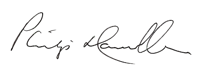 Philip Hamilton Chief Executive OfficerCommunity Academies Trust